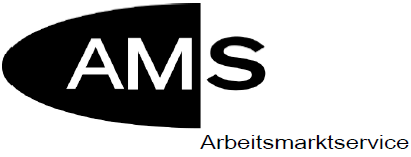 ____________________________________Unterschrift Schulungsteilnehmer_inKurzarbeitsbeihilfe/Qualifizierungsbeihilfe gemäß § 37c ArbeitsmarktservicegesetzSchulungsaufzeichnungen zu den im Rahmen der Kurzarbeit durchgeführten QualifizierungsmaßnahmenBitte pro Person unterfertigen und als Anhang im Durchführungsbericht beim Bereich „Detaillierte Angaben zu den Qualifizierungsmaßnahmen“ hochladen.Kurzarbeitsbeihilfe/Qualifizierungsbeihilfe gemäß § 37c ArbeitsmarktservicegesetzSchulungsaufzeichnungen zu den im Rahmen der Kurzarbeit durchgeführten QualifizierungsmaßnahmenBitte pro Person unterfertigen und als Anhang im Durchführungsbericht beim Bereich „Detaillierte Angaben zu den Qualifizierungsmaßnahmen“ hochladen.Person/Schulungsteilnehmer_inPerson/Schulungsteilnehmer_inFamilien-/NachnameVorname(n)SozialversicherungsnummerSchulung – DetailsSchulung – DetailsSchulung – DetailsSchulung – DetailsSchulung – DetailsSchulung – DetailsLfnd. Nr.SchulungstitelSchulungsveranstalterVonTT.MM.JJJJBisTT.MM.JJJJAnzahl Schulungs-stunden1Summe Schulungsstunden im Rahmen der Kurzarbeit mit QualifizierungSumme Schulungsstunden im Rahmen der Kurzarbeit mit QualifizierungSumme Schulungsstunden im Rahmen der Kurzarbeit mit QualifizierungSumme Schulungsstunden im Rahmen der Kurzarbeit mit QualifizierungSumme Schulungsstunden im Rahmen der Kurzarbeit mit Qualifizierung